Publicado en Santa Cruz de La Palma el 25/01/2024 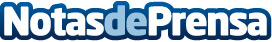 Northgate Renting Flexible entrega 10 vehículos de su flota al Cabildo de La Palma para el programa PEX 2024Los diez vehículos, 9 turismos y una furgoneta de 9 plazas, forman parte del proyecto de apoyo psicosocial a las personas afectadas por la erupción del volcán de Cumbre Vieja en 2021Datos de contacto:Sheridan ComunicaciónSheridan Comunicación+3491 535 00 68Nota de prensa publicada en: https://www.notasdeprensa.es/northgate-renting-flexible-entrega-10 Categorias: Nacional Canarias Solidaridad y cooperación Movilidad y Transporte http://www.notasdeprensa.es